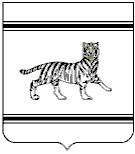 Муниципальное образование «Бабстовское сельское поселение»Ленинского муниципального районаЕврейской автономной областиСОБРАНИЕ ДЕПУТАТОВ24.03.2022                                                                                                    № 208РЕШЕНИЕс. БабстовоО внесении изменений в решение Собрания депутатов от 23.12.2021 № 189 «Об утверждении бюджета муниципального образования «Бабстовское сельское поселение» Ленинского муниципального района на 2022 год и на плановый период 2023 и 2024 годов»На основании Бюджетного кодекса Российской Федерации, Устава муниципального образования «Бабстовское сельское поселение» Ленинского муниципального района, Собрание депутатов РЕШИЛО:	1. Внести в решение Собрания депутатов от 23.12.2021 № 189 «Об утверждении бюджета муниципального образования «Бабстовское сельское поселение» Ленинского муниципального района на 2022 год и на плановый период 2023 и 2024 годов» (с изменениями от 16.02.2022 №203) следующие изменения:1) в пункте 9 число «17428,7» заменить числом «17508,7»2)  приложение 5 изложить в следующей редакции:«Приложение 5 к решению Собрания депутатовот 23.12.2021 № 189Ведомственная структура расходов бюджетасельского поселения на 2022 год3) приложение 7 изложить в следующей редакции:«Приложение  7к решению Собрания  депутатов от 23.12.2021 № 189Распределение бюджетных ассигнований по разделам и подразделам, целевым статьям (государственным программам и непрограммным направлениям деятельности), группам и подгруппам видов расходов классификации расходов бюджета сельского поселения на 2022 год4) приложение 9 изложить в следующей редакции:«Приложение 9 к решению Собрания депутатовот 23.12.2021 № 189Распределение бюджетных ассигнований по целевым статьям (муниципальным программам и непрограммным направлениям деятельности), группам и подгруппам видов расходов классификации бюджета сельского поселения на 2022 год2. Настоящее решение опубликовать в «Информационном бюллетене» Бабстовского сельского поселения.3. Настоящее решение вступает в силу после дня его официального опубликования.Глава сельского поселения 					В.В. Фарафонтов ГРСБРЗПЗЦСРВРСумма (тыс.руб.)1234567ВСЕГО28420,3Администрация Бабстовского сельского поселения Ленинского муниципального района ЕАО44328420,3Общегосударственные вопросы4430110704,3Функционирование высшего должностного лица субъекта Российской Федерации и муниципального образования44301022370,2Обеспечение функционирования высшего должностного лица муниципального образования443010271 0 00000002370,2Высшее должностное лицо муниципального образования443010271 1 00000002370,2Расходы на выплаты по оплате труда работников государственных органов443010271 1 00001102370,2Расходы на выплаты персоналу в целях обеспечения выполнения функций государственными (муниципальными) органами, казенными учреждениями, органами управления государственными внебюджетными фондами443010271 1 00001101002370,2Расходы на выплаты персоналу государственных (муниципальных) органов443010271 1 00001101202370,2Функционирование Правительства Российской Федерации, высших исполнительных органов государственной власти субъектов Российской Федерации, местных администраций44301048284,9Обеспечение функционирования органов местного самоуправления муниципального образования443010472 0 00000008284,9Обеспечение деятельности органов местного самоуправления муниципального образования443010472 1 00000008281,0Расходы на выплаты по оплате труда работников государственных органов443010472 1 00001106606,4Расходы на выплаты персоналу в целях обеспечения выполнения функций государственными (муниципальными) органами, казенными учреждениями, органами управления государственными внебюджетными фондами443010472 1 00001101006606,4Расходы на выплаты персоналу государственных (муниципальных) органов443010472 1 00001101206606,4Расходы на обеспечение функций государственных органов, в том числе территориальных органов443010472 1 00001901674,6Расходы на выплаты персоналу в целях обеспечения выполнения функций государственными (муниципальными) органами, казенными учреждениями, органами управления государственными внебюджетными фондами443010472 1 000019010015,0Расходы на выплаты персоналу государственных (муниципальных) органов443010472 1 000019012015,0Закупка товаров, работ и услуг для государственных (муниципальных) нужд443010472 1 00001902001499,6Иные закупки товаров, работ и услуг для обеспечения государственных (муниципальных) нужд443010472 1 00001902401499,6Иные бюджетные ассигнования443010472 1 0000190800160,0Исполнение судебных актов443010472 1 000019083010,0Уплата налогов, сборов и иных платежей443010472 1 0000190850150,0Осуществление отдельных государственных полномочий Еврейской автономной области443010472 2 00000003,9Выполнение органами местного самоуправления переданных государственных полномочий по применению законодательства об административных правонарушениях443010472 2 00212703,9Закупка товаров, работ и услуг для государственных (муниципальных) нужд443010472 2 00212702003,9Иные закупки товаров, работ и услуг для обеспечения государственных (муниципальных) нужд443010472 2 00212702403,9Другие общегосударственные вопросы443011349,2Обеспечение функционирования органов местного самоуправления сельского поселения443011372 0 000000049,2Осуществление отдельных государственных полномочий Еврейской автономной области443011372 2 000000049,2Осуществление переданных полномочий Российской Федерации на государственную регистрацию актов гражданского состояния443011372 2 005930049,2Расходы на выплаты персоналу в целях обеспечения выполнения функций государственными (муниципальными) органами, казенными учреждениями, органами управления государственными внебюджетными фондами443011372 2 005930010049,2Расходы на выплаты персоналу государственных (муниципальных) органов443011372 2 005930012049,2Национальная оборона44302183,5Мобилизационная и вневойсковая подготовка4430203183,5Обеспечение функционирования органов местного самоуправления сельского поселения443020372 0 0000000183,5Осуществление отдельных государственных полномочий Еврейской автономной области443020372 2 0000000183,5Осуществление первичного воинского учета на территориях, где отсутствуют военные комиссариаты443020372 2 0051180183,5Расходы на выплаты персоналу в целях обеспечения выполнения функций государственными (муниципальными) органами, казенными учреждениями, органами управления государственными внебюджетными фондами443020372 2 0051180100183,5Расходы на выплаты персоналу государственных (муниципальных) органов443020372 2 0051180120183,5Национальная безопасность и правоохранительная деятельность4430350,0Защита населения и территории от чрезвычайных ситуаций природного и техногенного характера, пожарная безопасность443031050,0Муниципальная программа «Социально-экономическое развитие муниципального образования «Бабстовское сельское поселение» Ленинского муниципального района Еврейской автономной области»443031001 0 000000050,0Подпрограмма  «Национальная безопасность и правоохранительная деятельность»443031001 1 000000050,0Основное мероприятие «Защита населения и территории от чрезвычайных ситуаций природного и техногенного характера, пожарная безопасность»443031001 1 010000050,0Расходы на обеспечение деятельности (оказания услуг) государственных учреждений443031001 1 010059050,0Закупка товаров, работ и услуг для государственных (муниципальных) нужд443031001 1 010059020050,0Иные закупки товаров, работ и услуг для обеспечения государственных (муниципальных) нужд443031001 1 010059024050,0Национальная экономика4430411,2Сельское хозяйство и рыболовство443040511,2Обеспечение функционирования органов местного самоуправления сельского поселения443040572 0 000000011,2Осуществление отдельных государственных полномочий Еврейской автономной области443040572 2 000000011,2Выполнение органами местного самоуправления переданных государственных полномочий по предоставлению гражданам актов и справок-выписок, необходимых для получения государственной поддержки личных подсобных хозяйств населения по субсидированию части затрат443040572 2 000210011,2Расходы на выплату персоналу в целях обеспечения выполнения функций государственными (муниципальными) органами, казенными учреждениями, органами управления государственными внебюджетными фондами443040572 2 000210010011,2Расходы на выплаты персоналу государственных (муниципальных) органов443040572 2 000210012011,2Жилищно-коммунальное хозяйство443057247,7Жилищное хозяйство4430501302,0Муниципальная программа «Социально-экономическое развитие муниципального образования «Бабстовское сельское поселение» Ленинского муниципального района Еврейской автономной области»443050101 0 0000000302,0Подпрограмма «Жилищное хозяйство»443050101 3 0000000302,0Основное мероприятие «Имущественный взнос в некоммерческую организацию «Региональный оператор по проведению капитального ремонта многоквартирных домов Еврейской автономной области»»443050101 3 0100000302,0Имущественный взнос в некоммерческую организацию «Региональный оператор по проведению капитального ремонта многоквартирных домов Еврейской автономной области»443050101 3 0140834302,0 Закупка товаров, работ и услуг для государственных (муниципальных) нужд443050101 3 0140834200300,0Иные закупки товаров, работ и услуг для обеспечения государственных (муниципальных) нужд443050101 3 0140834240300,0Иные бюджетные ассигнования443050101 3 01408348002,0Уплата налогов, сборов и иных платежей443050101 3 01408348502,0Благоустройство44305036933,1Муниципальная программа «Социально-экономическое развитие муниципального образования «Бабстовское сельское поселение» Ленинского муниципального района Еврейской автономной области»443050301 0 00000003731,1Подпрограмма «Благоустройство»443050301 8 00000003731,1Основное мероприятие «Уличное освещение»443050301 8 0100000788,5Расходы на обеспечение деятельности (оказания услуг) государственных учреждений443050301 8 0100590788,5 Закупка товаров, работ и услуг для государственных (муниципальных) нужд443050301 8 0100590200786,5Иные закупки товаров, работ и услуг для обеспечения государственных (муниципальных) нужд443050301 8 0100590240786,5Иные бюджетные ассигнования443050301 8 01005908002,0Уплата налогов, сборов и иных платежей443050301 8 01005908502,0Основное мероприятие «Содержание объектов благоустройства в границах поселения»443050301 8 02000002742,6Расходы на обеспечение деятельности (оказания услуг) государственных учреждений443050301 8 02005902742,6 Закупка товаров, работ и услуг для государственных (муниципальных) нужд443050301 8 02005902002742,6Иные закупки товаров, работ и услуг для обеспечения государственных (муниципальных) нужд443050301 8 02005902402742,6Основное мероприятие «Организация и содержание мест захоронения»443050301 8 0300000100,0Расходы на обеспечение деятельности (оказания услуг) государственных учреждений443050301 8 0300590100,0 Закупка товаров, работ и услуг для государственных (муниципальных) нужд443050301 8 0300590200100,0Иные закупки товаров, работ и услуг для обеспечения государственных (муниципальных) нужд443050301 8 0300590240100,0Основное мероприятие «Прочие мероприятия по благоустройству городских округов и поселений»443050301 8 0400000100,0Расходы на обеспечение деятельности (оказания услуг) государственных учреждений443050301 8 0400590100,0 Закупка товаров, работ и услуг для государственных (муниципальных) нужд443050301 8 0400590200100,0Иные закупки товаров, работ и услуг для обеспечения государственных (муниципальных) нужд443050301 8 0400590240100,0Муниципальная программа  «Формирование современной городской среды на территории села Бабстово,  муниципального образования «Бабстовское сельское поселение» Ленинского муниципального района Еврейской автономной области »443050303 0 00000003202,0Основное мероприятие «Благоустройство наиболее посещаемых территорий общего пользования в с. Бабстово, за счет средств сельского поселения»443050303 0 01 000001936,7Благоустройство наиболее посещаемых территорий общего пользования в с. Бабстово, за счет средств сельского поселения443050303 0 01 555601936,7Закупка товаров, работ и услуг для государственных (муниципальных) нужд443050303 0 01 555602001936,7Иные закупки товаров, работ и услуг для обеспечения государственных (муниципальных) нужд443050303 0 01 555602401936,7Основное мероприятие «Благоустройство наиболее посещаемых территорий общего пользования в с. Бабстово».443050303 0 F2000001265,3Реализация программ формированиясовременной городской среды443050303 0 F2555501265,3Закупка товаров, работ и услуг для государственных (муниципальных) нужд443050303 0 F2555502001265,3Иные закупки товаров, работ и услуг для обеспечения государственных (муниципальных) нужд443050303 0 F2555502401265,3Другие вопросы в области жилищно-коммунального хозяйства443050512,6Обеспечение деятельности учреждений в соответствии с заключенными соглашениями с муниципальным районом443050583 0 000000012,6Осуществление отдельного переданного полномочия от муниципального района по организации в границах поселения электро-, тепло-, газо- и водоснабжения населения, водоотведения, снабжения населения топливом в пределах полномочий, установленным законодательством РФ, в части:-нецентрализованного водоснабжения населения, в том числе шахтными колодцами и трубчатыми колодцами (скважинами), каптажами родников, являющимися объектами общего пользования;- подвоза питьевой воды;- поставка населению бытового газа в баллонах.443050583 9 000000012,6Осуществление переданного полномочия по организации в границах поселения электро-, тепло-, газо- и водоснабжения населения, водоотведения, снабжения населения топливом в пределах полномочий, установленным законодательством Российской Федерации443050583 9 001110012,6Закупка товаров, работ и услуг для государственных (муниципальных) нужд443050583 9 001110020012,6Иные закупки товаров, работ и услуг для обеспечения государственных (муниципальных) нужд443050583 9 001110024012,6Культура,  кинематография44308145,0Культура4430801145,0Муниципальная программа «Социально-экономическое развитие муниципального образования «Бабстовское сельское поселение» Ленинского муниципального района Еврейской автономной области»443080101 0 0000000145,0Подпрограмма «Культура»443080101 4 0000000145,0Основное мероприятие «Сохранение, использование и популяризация объектов культурного наследия»443080101 4 010000030,0Сохранение и популяризация объектов культурного наследия443080101 4 012101030,0 Закупка товаров, работ и услуг для государственных (муниципальных) нужд443080101 4 012101020030,0Иные закупки товаров, работ и услуг для обеспечения государственных (муниципальных) нужд443080101 4 012101024030,0Основное мероприятие «Организация обустройства мест массового отдыха населения»443080101 4 0200000115,0Расходы на обеспечение деятельности (оказания услуг) государственных учреждений443080101 4 0200590115,0 Закупка товаров, работ и услуг для государственных (муниципальных) нужд443080101 4 0200590200100,0Иные закупки товаров, работ и услуг для обеспечения государственных (муниципальных) нужд443080101 4 0200590240100,0Иные бюджетные ассигнования443080101 4 020059080015,0Уплата налогов, сборов и иных платежей443080101 4 020059085015,0Социальная политика44310157,0Пенсионное обеспечение4431001157,0Муниципальная программа «Социально-экономическое развитие муниципального образования «Бабстовское сельское поселение» Ленинского муниципального района Еврейской автономной области»443100101 0 0000000157,0Подпрограмма «Пенсионное обеспечение»443100101 5 0000000157,0Основное мероприятие «Доплаты к пенсиям государственных служащих субъектов Российской Федерации и муниципальных служащих»443100101 5 0100000157,0Доплаты к пенсиям муниципальных служащих муниципального образования443100101 5 0101000157,0Социальное обеспечение и иные выплаты населению443100101 5 0101000300157,0Публичные нормативные социальные выплаты гражданам443100101 5 0101000310157,0Физическая культура и спорт44311100,0Физическая культура4431101100,0Муниципальная программа «Социально-экономическое развитие муниципального образования «Бабстовское сельское поселение» Ленинского муниципального района Еврейской автономной области»443110101 0 0000000100,0Подпрограмма «Физическая культура»443110101 6 0000000100,0443110101 6 0100000100,0Расходы на обеспечение деятельности (оказания услуг) государственных учреждений443110101 6 0100590100,0Закупка товаров, работ и услуг для государственных (муниципальных) нужд443110101 6 0100590200100,0Иные закупки товаров, работ и услуг для обеспечения государственных (муниципальных) нужд443110101 6 0100590240100,0Межбюджетные трансферты общего характера бюджетам бюджетной системы Российской Федерации443149821,6Прочие межбюджетные трансферты общего характера44314039821,6Муниципальная программа «Социально-экономическое развитие муниципального образования «Бабстовское сельское поселение» Ленинского муниципального района Еврейской автономной области»443140301 0 00000009821,6Подпрограмма «Прочие межбюджетные трансферты бюджетам субъектов Российской Федерации и муниципальных образований общего характера»443140301 7 00000009821,6Основное мероприятие «Организация библиотечного обслуживания населения, комплектование библиотечных фондов библиотек поселений»443140301 7 01000001394,2Организация библиотечного обслуживания населения, комплектование библиотечных фондов библиотек поселений443140301 7 01210181394,2Межбюджетные трансферты443140301 7 01210185001394,2Иные межбюджетные трансферты443140301 7 01210185401394,2Основное мероприятие «Создание условий для организации досуга и обеспечения жителей поселения услугами организаций культуры» 443140301 7 02 000007986,0Создание условий для организации досуга и обеспечения жителей поселения услугами организаций культуры443140301 7 02 210157986,0Межбюджетные трансферты443140301 7 02 210155007986,0Иные межбюджетные трансферты443140301 7 02 210155407986,0Основное мероприятие «Обеспечение проживающих в поселении и нуждающихся в жилых помещениях малоимущих граждан жилыми помещениями, организация строительства и содержания муниципального жилищного фонда, создание условий для жилищного строительства, осуществление муниципального жилищного контроля, а также иных полномочий органов местного самоуправления в соответствии с жилищным законодательством»443140301 7 030000056,4Обеспечение проживающих в поселении и нуждающихся в жилых помещениях малоимущих граждан жилыми помещениями443140301 7 03 2101156,4Межбюджетные трансферты443140301 7 03 2101150056,4 Иные межбюджетные трансферты443140301 7 03 2101154056,4Основное мероприятие «Составление и рассмотрение проекта бюджета поселения, утверждение и исполнение бюджета поселения, осуществление контроля за его исполнением, составление и утверждение отчета об исполнении бюджета поселения»443140301 7 0500000246,3Составление и рассмотрение проекта бюджета поселения443140301 7 05 21012246,3Межбюджетные трансферты443140301 7 05 21012500246,3Иные межбюджетные трансферты443140301 7 05 21012540246,3Основное мероприятие «Владение, пользование и распоряжение имуществом, находящимся в муниципальной собственности поселения»443140301 7 070000056,5Владение, пользование и распоряжение имуществом, находящимся в муниципальной собственности поселения443140301 7 07 2101356,5Межбюджетные трансферты443140301 7 07 2101350056,5Иные межбюджетные трансферты443140301 7 07 2101354056,5Основное мероприятие «Осуществление внешнего муниципального финансового контроля»443140301 7 080000082,2Осуществление внешнего муниципального финансового контроля443140301 7 08 2101482,2Межбюджетные трансферты443140301 7 08 2101450082,2Иные межбюджетные трансферты443140301 7 08 2101454082,2»;РЗПЗЦСРВРСумма (тыс.руб.)123456ВСЕГО28420,3Администрация Бабстовского сельского поселения Ленинского муниципального района ЕАО28420,3Общегосударственные вопросы0110704,3Функционирование высшего должностного лица субъекта Российской Федерации и муниципального образования01022370,2Обеспечение функционирования высшего должностного лица муниципального образования010271 0 00000002370,2Высшее должностное лицо муниципального образования010271 1 00000002370,2Расходы на выплаты по оплате труда работников государственных органов010271 1 00001102370,2Расходы на выплаты персоналу в целях обеспечения выполнения функций государственными (муниципальными) органами, казенными учреждениями, органами управления государственными внебюджетными фондами010271 1 00001101002370,2Расходы на выплаты персоналу государственных (муниципальных) органов010271 1 00001101202370,2Функционирование Правительства Российской Федерации, высших исполнительных органов государственной власти субъектов Российской Федерации, местных администраций01048284,9Обеспечение функционирования органов местного самоуправления муниципального образования010472 0 00000008284,9Обеспечение деятельности органов местного самоуправления муниципального образования010472 1 00000008281,0Расходы на выплаты по оплате труда работников государственных органов010472 1 00001106606,4Расходы на выплаты персоналу в целях обеспечения выполнения функций государственными (муниципальными) органами, казенными учреждениями, органами управления государственными внебюджетными фондами010472 1 00001101006606,4Расходы на выплаты персоналу государственных (муниципальных) органов010472 1 00001101206606,4Расходы на обеспечение функций государственных органов, в том числе территориальных органов010472 1 00001901674,6Расходы на выплаты персоналу в целях обеспечения выполнения функций государственными (муниципальными) органами, казенными учреждениями, органами управления государственными внебюджетными фондами010472 1 000019010015,0Расходы на выплаты персоналу государственных (муниципальных) органов010472 1 000019012015,0Закупка товаров, работ и услуг для государственных (муниципальных) нужд010472 1 00001902001499,6Иные закупки товаров, работ и услуг для обеспечения государственных (муниципальных) нужд010472 1 00001902401499,6Иные бюджетные ассигнования010472 1 0000190800160,0Исполнение судебных актов010472 1 000019083010,0Уплата налогов, сборов и иных платежей010472 1 0000190850150,0Осуществление отдельных государственных полномочий Еврейской автономной области010472 2 00000003,9Выполнение органами местного самоуправления переданных государственных полномочий по применению законодательства об административных правонарушениях010472 2 00212703,9Закупка товаров, работ и услуг для государственных (муниципальных) нужд010472 2 00212702003,9Иные закупки товаров, работ и услуг для обеспечения государственных (муниципальных) нужд010472 2 00212702403,9Другие общегосударственные вопросы011349,2Обеспечение функционирования органов местного самоуправления сельского поселения011372 0 000000049,2Осуществление отдельных государственных полномочий Еврейской автономной области011372 2 000000049,2Осуществление переданных полномочий Российской Федерации на государственную регистрацию актов гражданского состояния011372 2 005930049,2Расходы на выплаты персоналу в целях обеспечения выполнения функций государственными (муниципальными) органами, казенными учреждениями, органами управления государственными внебюджетными фондами011372 2 005930010049,2Расходы на выплаты персоналу государственных (муниципальных) органов011372 2 005930012049,2Национальная оборона02183,5Мобилизационная и вневойсковая подготовка0203183,5Обеспечение функционирования органов местного самоуправления сельского поселения020372 0 0000000183,5Осуществление отдельных государственных полномочий Еврейской автономной области020372 2 0000000183,5Осуществление первичного воинского учета на территориях, где отсутствуют военные комиссариаты020372 2 0051180183,5Расходы на выплаты персоналу в целях обеспечения выполнения функций государственными (муниципальными) органами, казенными учреждениями, органами управления государственными внебюджетными фондами020372 2 0051180100183,5Расходы на выплаты персоналу государственных (муниципальных) органов020372 2 0051180120183,5Национальная безопасность и правоохранительная деятельность0350,0Защита населения и территории от чрезвычайных ситуаций природного и техногенного характера, пожарная безопасность031050,0Муниципальная программа «Социально-экономическое развитие муниципального образования «Бабстовское сельское поселение» Ленинского муниципального района Еврейской автономной области»031001 0 000000050,0Подпрограмма  «Национальная безопасность и правоохранительная деятельность»031001 1 000000050,0Основное мероприятие «Защита населения и территории от чрезвычайных ситуаций природного и техногенного характера, пожарная безопасность»031001 1 010000050,0Расходы на обеспечение деятельности (оказания услуг) государственных учреждений031001 1 010059050,0Закупка товаров, работ и услуг для государственных (муниципальных) нужд031001 1 010059020050,0Иные закупки товаров, работ и услуг для обеспечения государственных (муниципальных) нужд031001 1 010059024050,0Национальная экономика0411,2Сельское хозяйство и рыболовство040511,2Обеспечение функционирования органов местного самоуправления сельского поселения040572 0 000000011,2Осуществление отдельных государственных полномочий Еврейской автономной области040572 2 000000011,2Выполнение органами местного самоуправления переданных государственных полномочий по предоставлению гражданам актов и справок-выписок, необходимых для получения государственной поддержки личных подсобных хозяйств населения по субсидированию части затрат040572 2 000210011,2Расходы на выплату персоналу в целях обеспечения выполнения функций государственными (муниципальными) органами, казенными учреждениями, органами управления государственными внебюджетными фондами040572 2 000210010011,2Расходы на выплаты персоналу государственных (муниципальных) органов040572 2 000210012011,2Жилищно-коммунальное хозяйство057247,7Жилищное хозяйство0501302,0Муниципальная программа «Социально-экономическое развитие муниципального образования «Бабстовское сельское поселение» Ленинского муниципального района Еврейской автономной области»050101 0 0000000302,0Подпрограмма «Жилищное хозяйство»050101 3 0000000302,0Основное мероприятие «Имущественный взнос в некоммерческую организацию «Региональный оператор по проведению капитального ремонта многоквартирных домов Еврейской автономной области»»050101 3 0100000302,0Имущественный взнос в некоммерческую организацию «Региональный оператор по проведению капитального ремонта многоквартирных домов Еврейской автономной области»050101 3 0140834302,0 Закупка товаров, работ и услуг для государственных (муниципальных) нужд050101 3 0140834200300,0Иные закупки товаров, работ и услуг для обеспечения государственных (муниципальных) нужд050101 3 0140834240300,0Иные бюджетные ассигнования050101 3 01408348002,0Уплата налогов, сборов и иных платежей050101 3 01408348502,0Благоустройство05036933,1Муниципальная программа «Социально-экономическое развитие муниципального образования «Бабстовское сельское поселение» Ленинского муниципального района Еврейской автономной области»050301 0 00000003731,1Подпрограмма «Благоустройство»050301 8 00000003731,1Основное мероприятие «Уличное освещение»050301 8 0100000788,5Расходы на обеспечение деятельности (оказания услуг) государственных учреждений050301 8 0100590788,5 Закупка товаров, работ и услуг для государственных (муниципальных) нужд050301 8 0100590200786,5Иные закупки товаров, работ и услуг для обеспечения государственных (муниципальных) нужд050301 8 0100590240786,5Иные бюджетные ассигнования050301 8 01005908002,0Уплата налогов, сборов и иных платежей050301 8 01005908502,0Основное мероприятие «Содержание объектов благоустройства в границах поселения»050301 8 02000002742,6Расходы на обеспечение деятельности (оказания услуг) государственных учреждений050301 8 02005902742,6 Закупка товаров, работ и услуг для государственных (муниципальных) нужд050301 8 02005902002742,6Иные закупки товаров, работ и услуг для обеспечения государственных (муниципальных) нужд050301 8 02005902402742,6Основное мероприятие «Организация и содержание мест захоронения»050301 8 0300000100,0Расходы на обеспечение деятельности (оказания услуг) государственных учреждений050301 8 0300590100,0 Закупка товаров, работ и услуг для государственных (муниципальных) нужд050301 8 0300590200100,0Иные закупки товаров, работ и услуг для обеспечения государственных (муниципальных) нужд050301 8 0300590240100,0Основное мероприятие «Прочие мероприятия по благоустройству городских округов и поселений»050301 8 0400000100,0Расходы на обеспечение деятельности (оказания услуг) государственных учреждений050301 8 0400590100,0 Закупка товаров, работ и услуг для государственных (муниципальных) нужд050301 8 0400590200100,0Иные закупки товаров, работ и услуг для обеспечения государственных (муниципальных) нужд050301 8 0400590240100,0Муниципальная программа  «Формирование современной городской среды на территории села Бабстово,  муниципального образования «Бабстовское сельское поселение» Ленинского муниципального района Еврейской автономной области »050303 0 00000003202,0Основное мероприятие «Благоустройство наиболее посещаемых территорий общего пользования в с. Бабстово, за счет средств сельского поселения»050303 0 01 000001936,7Благоустройство наиболее посещаемых территорий общего пользования в с. Бабстово, за счет средств сельского поселения050303 0 01 555601936,7Закупка товаров, работ и услуг для государственных (муниципальных) нужд050303 0 01 555602001936,7Иные закупки товаров, работ и услуг для обеспечения государственных (муниципальных) нужд050303 0 01 555602401936,7Основное мероприятие «Благоустройство наиболее посещаемых территорий общего пользования в с. Бабстово».050303 0 F2000001265,3Реализация программ формированиясовременной городской среды050303 0 F2555501265,3Закупка товаров, работ и услуг для государственных (муниципальных) нужд050303 0 F2555502001265,3Иные закупки товаров, работ и услуг для обеспечения государственных (муниципальных) нужд050303 0 F2555502401265,3Другие вопросы в области жилищно-коммунального хозяйства050512,6Обеспечение деятельности учреждений в соответствии с заключенными соглашениями с муниципальным районом050583 0 000000012,6Осуществление отдельного переданного полномочия от муниципального района по организации в границах поселения электро-, тепло-, газо- и водоснабжения населения, водоотведения, снабжения населения топливом в пределах полномочий, установленным законодательством РФ, в части:-нецентрализованного водоснабжения населения, в том числе шахтными колодцами и трубчатыми колодцами (скважинами), каптажами родников, являющимися объектами общего пользования;- подвоза питьевой воды;- поставка населению бытового газа в баллонах.050583 9 000000012,6Осуществление переданного полномочия по организации в границах поселения электро-, тепло-, газо- и водоснабжения населения, водоотведения, снабжения населения топливом в пределах полномочий, установленным законодательством Российской Федерации050583 9 001110012,6Закупка товаров, работ и услуг для государственных (муниципальных) нужд050583 9 001110020012,6Иные закупки товаров, работ и услуг для обеспечения государственных (муниципальных) нужд050583 9 001110024012,6Культура,  кинематография08145,0Культура0801145,0Муниципальная программа «Социально-экономическое развитие муниципального образования «Бабстовское сельское поселение» Ленинского муниципального района Еврейской автономной области»080101 0 0000000145,0Подпрограмма «Культура»080101 4 0000000145,0Основное мероприятие «Сохранение, использование и популяризация объектов культурного наследия»080101 4 010000030,0Сохранение и популяризация объектов культурного наследия080101 4 012101030,0 Закупка товаров, работ и услуг для государственных (муниципальных) нужд080101 4 012101020030,0Иные закупки товаров, работ и услуг для обеспечения государственных (муниципальных) нужд080101 4 012101024030,0Основное мероприятие «Организация обустройства мест массового отдыха населения»080101 4 0200000115,0Расходы на обеспечение деятельности (оказания услуг) государственных учреждений080101 4 0200590115,0 Закупка товаров, работ и услуг для государственных (муниципальных) нужд080101 4 0200590200100,0Иные закупки товаров, работ и услуг для обеспечения государственных (муниципальных) нужд080101 4 0200590240100,0Иные бюджетные ассигнования080101 4 020059080015,0Уплата налогов, сборов и иных платежей080101 4 020059085015,0Социальная политика10157,0Пенсионное обеспечение1001157,0Муниципальная программа «Социально-экономическое развитие муниципального образования «Бабстовское сельское поселение» Ленинского муниципального района Еврейской автономной области»100101 0 0000000157,0Подпрограмма «Пенсионное обеспечение»100101 5 0000000157,0Основное мероприятие «Доплаты к пенсиям государственных служащих субъектов Российской Федерации и муниципальных служащих»100101 5 0100000157,0Доплаты к пенсиям муниципальных служащих муниципального образования100101 5 0101000157,0Социальное обеспечение и иные выплаты населению100101 5 0101000300157,0Публичные нормативные социальные выплаты гражданам100101 5 0101000310157,0Физическая культура и спорт11100,0Физическая культура1101100,0Муниципальная программа «Социально-экономическое развитие муниципального образования «Бабстовское сельское поселение» Ленинского муниципального района Еврейской автономной области»110101 0 0000000100,0Подпрограмма «Физическая культура»110101 6 0000000100,0Основное мероприятие «Мероприятия в области спорта и физической культуры, туризма»110101 6 0100000100,0Расходы на обеспечение деятельности (оказания услуг) государственных учреждений110101 6 0100590100,0Закупка товаров, работ и услуг для государственных (муниципальных) нужд110101 6 0100590200100,0Иные закупки товаров, работ и услуг для обеспечения государственных (муниципальных) нужд110101 6 0100590240100,0Межбюджетные трансферты общего характера бюджетам бюджетной системы Российской Федерации149821,6Прочие межбюджетные трансферты общего характера14039821,6Муниципальная программа «Социально-экономическое развитие муниципального образования «Бабстовское сельское поселение» Ленинского муниципального района Еврейской автономной области»140301 0 00000009821,6Подпрограмма «Прочие межбюджетные трансферты бюджетам субъектов Российской Федерации и муниципальных образований общего характера»140301 7 00000009821,6Основное мероприятие «Организация библиотечного обслуживания населения, комплектование библиотечных фондов библиотек поселений»140301 7 01000001394,2Организация библиотечного обслуживания населения, комплектование библиотечных фондов библиотек поселений140301 7 01210181394,2Межбюджетные трансферты140301 7 01210185001394,2Иные межбюджетные трансферты140301 7 01210185401394,2Основное мероприятие «Создание условий для организации досуга и обеспечения жителей поселения услугами организаций культуры» 140301 7 02 000007986,0Создание условий для организации досуга и обеспечения жителей поселения услугами организаций культуры140301 7 02 210157986,0Межбюджетные трансферты140301 7 02 210155007986,0Иные межбюджетные трансферты140301 7 02 210155407986,0Основное мероприятие «Обеспечение проживающих в поселении и нуждающихся в жилых помещениях малоимущих граждан жилыми помещениями, организация строительства и содержания муниципального жилищного фонда, создание условий для жилищного строительства, осуществление муниципального жилищного контроля, а также иных полномочий органов местного самоуправления в соответствии с жилищным законодательством»140301 7 030000056,4Обеспечение проживающих в поселении и нуждающихся в жилых помещениях малоимущих граждан жилыми помещениями140301 7 03 2101156,4Межбюджетные трансферты140301 7 03 2101150056,4 Иные межбюджетные трансферты140301 7 03 2101154056,4Основное мероприятие «Составление и рассмотрение проекта бюджета поселения, утверждение и исполнение бюджета поселения, осуществление контроля за его исполнением, составление и утверждение отчета об исполнении бюджета поселения»140301 7 0500000246,3Составление и рассмотрение проекта бюджета поселения140301 7 05 21012246,3Межбюджетные трансферты140301 7 05 21012500246,3Иные межбюджетные трансферты140301 7 05 21012540246,3Основное мероприятие «Владение, пользование и распоряжение имуществом, находящимся в муниципальной собственности поселения»140301 7 070000056,5Владение, пользование и распоряжение имуществом, находящимся в муниципальной собственности поселения140301 7 07 2101356,5Межбюджетные трансферты140301 7 07 2101350056,5Иные межбюджетные трансферты140301 7 07 2101354056,5Основное мероприятие «Осуществление внешнего муниципального финансового контроля»140301 7 080000082,2Осуществление внешнего муниципального финансового контроля140301 7 08 2101482,2Межбюджетные трансферты140301 7 08 2101450082,2Иные межбюджетные трансферты140301 7 08 2101454082,2»;ЦСРВРСумма (тыс.руб.)1234ВСЕГО28420,3Программное направление деятельности17508,7Муниципальная программа «Социально-экономическое развитие муниципального образования «Бабстовское сельское поселение» Ленинского муниципального района Еврейской автономной области»01 0 00 0000014306,7Подпрограмма  «Национальная безопасность и правоохранительная деятельность»01 1 00 0000050,0Основное мероприятие «Защита населения и территории от чрезвычайных ситуаций природного и техногенного характера, пожарная безопасность»01 1 01 0000050,0Расходы на обеспечение деятельности (оказания услуг) государственных учреждений01 1 01 0059050,0Закупка товаров, работ и услуг для государственных (муниципальных) нужд01 1 01 0059020050,0Иные закупки товаров, работ и услуг для обеспечения государственных (муниципальных) нужд01 1 01 0059024050,0Подпрограмма «Жилищное хозяйство»01 3 00 00000302,0Основное мероприятие «Имущественный взнос в некоммерческую организацию «Региональный оператор по проведению капитального ремонта многоквартирных домов Еврейской автономной области»»01 3 01 00000302,0Имущественный взнос в некоммерческую организацию «Региональный оператор по проведению капитального ремонта многоквартирных домов Еврейской автономной области»01 3 01 40834302,0 Закупка товаров, работ и услуг для государственных (муниципальных) нужд01 3 01 40834200300,0Иные закупки товаров, работ и услуг для обеспечения государственных (муниципальных) нужд01 3 01 40834240300,0Иные бюджетные ассигнования01 3 01 408348002,0Уплата налогов, сборов и иных платежей01 3 01 408348502,0Подпрограмма «Культура»01 4 00 00000145,0Основное мероприятие «Сохранение, использование и популяризация объектов культурного наследия»01 4 01 0000030,0Сохранение и популяризация объектов культурного наследия01 4 01 2101030,0 Закупка товаров, работ и услуг для государственных (муниципальных) нужд01 4 01 2101020030,0Иные закупки товаров, работ и услуг для обеспечения государственных (муниципальных) нужд01 4 01 2101024030,0Основное мероприятие «Организация обустройства мест массового отдыха населения»01 4 02 00000115,0Расходы на обеспечение деятельности (оказания услуг) государственных учреждений01 4 02 00590115,0 Закупка товаров, работ и услуг для государственных (муниципальных) нужд01 4 02 00590200100,0Иные закупки товаров, работ и услуг для обеспечения государственных (муниципальных) нужд01 4 02 00590240100,0Иные бюджетные ассигнования01 4 02 0059080015,0Уплата налогов, сборов и иных платежей01 4 02 0059085015,0Подпрограмма «Пенсионное обеспечение»01 5 00 00000157,0Основное мероприятие «Доплаты к пенсиям государственных служащих субъектов Российской Федерации и муниципальных служащих»01 5 01 00000157,0Доплаты к пенсиям муниципальных служащих муниципального образования01 5 01 01000157,0Социальное обеспечение и иные выплаты населению01 5 01 01000300157,0Публичные нормативные социальные выплаты гражданам01 5 01 01000310157,0Подпрограмма «Физическая культура»01 6 00 00000100,0Основное мероприятие «Мероприятия в области спорта и физической культуры, туризма»01 6 01 00000100,0Расходы на обеспечение деятельности (оказания услуг) государственных учреждений01 6 01 00590100,0Закупка товаров, работ и услуг для государственных (муниципальных) нужд01 6 01 00590200100,0Иные закупки товаров, работ и услуг для обеспечения государственных (муниципальных) нужд01 6 01 00590240100,0Подпрограмма «Прочие межбюджетные трансферты бюджетам субъектов Российской Федерации и муниципальных образований общего характера»01 7 00 000009821,6Основное мероприятие «Организация библиотечного обслуживания населения, комплектование библиотечных фондов библиотек поселений»01 7 01 000001394,2Организация библиотечного обслуживания населения, комплектование библиотечных фондов библиотек поселений01 7 01 210181394,2Межбюджетные трансферты01 7 01 210185001394,2Иные межбюджетные трансферты01 7 01 210185401394,2Основное мероприятие «Создание условий для организации досуга и обеспечения жителей поселения услугами организаций культуры»01 7 02 000007986,0Создание условий для организации досуга и обеспечения жителей поселения услугами организаций культуры01 7 02 210157986,0Межбюджетные трансферты01 7 02 210155007986,0Иные межбюджетные трансферты01 7 02 210155407986,0Основное мероприятие «Обеспечение проживающих в поселении и нуждающихся в жилых помещениях малоимущих граждан жилыми помещениями, организация строительства и содержания муниципального жилищного фонда, создание условий для жилищного строительства, осуществление муниципального жилищного контроля, а также иных полномочий органов местного самоуправления в соответствии с жилищным законодательством»01 7 03 0000056,4Обеспечение проживающих в поселении и нуждающихся в жилых помещениях малоимущих граждан жилыми помещениями01 7 03 2101156,4Межбюджетные трансферты01 7 03 2101150056,4 Иные межбюджетные трансферты01 7 03 2101154056,4Основное мероприятие «Составление и рассмотрение проекта бюджета поселения, утверждение и исполнение бюджета поселения, осуществление контроля за его исполнением, составление и утверждение отчета об исполнении бюджета поселения»01 7 05 00000246,3Составление и рассмотрение проекта бюджета поселения01 7 05 21012246,3Межбюджетные трансферты01 7 05 21012500246,3Иные межбюджетные трансферты01 7 05 21012540246,3Основное мероприятие «Владение, пользование и распоряжение имуществом, находящимся в муниципальной собственности поселения»01 7 07 0000056,5Владение, пользование и распоряжение имуществом, находящимся в муниципальной собственности поселения01 7 07 2101356,5Межбюджетные трансферты01 7 07 2101350056,5Иные межбюджетные трансферты01 7 07 2101354056,5Основное мероприятие «Осуществление внешнего муниципального финансового контроля»01 7 08 0000082,2Осуществление внешнего муниципального финансового контроля01 7 08 2101482,2Межбюджетные трансферты01 7 08 2101450082,2Иные межбюджетные трансферты01 7 08 2101454082,2Подпрограмма «Благоустройство»01 8 00 000003731,1Основное мероприятие «Уличное освещение»01 8 01 00000788,5Расходы на обеспечение деятельности (оказания услуг) государственных учреждений01 8 01 00590788,5 Закупка товаров, работ и услуг для государственных (муниципальных) нужд01 8 01 00590200786,5Иные закупки товаров, работ и услуг для обеспечения государственных (муниципальных) нужд01 8 01 00590240786,5Иные бюджетные ассигнования01 8 01 005908002,0Уплата налогов, сборов и иных платежей01 8 01 005908502,0Основное мероприятие «Содержание объектов благоустройства в границах поселения»01 8 02 000002742,6Расходы на обеспечение деятельности (оказания услуг) государственных учреждений01 8 02 005902742,6 Закупка товаров, работ и услуг для государственных (муниципальных) нужд01 8 02 005902002742,6Иные закупки товаров, работ и услуг для обеспечения государственных (муниципальных) нужд01 8 02 005902402742,6Основное мероприятие «Организация и содержание мест захоронения»01 8 03 00000100,0Расходы на обеспечение деятельности (оказания услуг) государственных учреждений01 8 03 00590100,0 Закупка товаров, работ и услуг для государственных (муниципальных) нужд01 8 03 00590200100,0Иные закупки товаров, работ и услуг для обеспечения государственных (муниципальных) нужд01 8 03 00590240100,0Основное мероприятие «Прочие мероприятия по благоустройству городских округов и поселений»01 8 04 00000100,0Расходы на обеспечение деятельности (оказания услуг) государственных учреждений01 8 04 00590100,0 Закупка товаров, работ и услуг для государственных (муниципальных) нужд01 8 04 00590200100,0Иные закупки товаров, работ и услуг для обеспечения государственных (муниципальных) нужд01 8 04 00590240100,0Муниципальная программа «Формирование современной городской среды на территории села Бабстово, муниципального образования «Бабстовское сельское поселение»Ленинского муниципального района Еврейской автономной области»03 0 00 000003202,0Основное мероприятие «Благоустройство наиболее посещаемых территорий общего пользования в с. Бабстово, за счет средств сельского поселения»03 0 01 000001936,7Благоустройство наиболее посещаемых территорий общего пользования в с. Бабстово, за счет средств сельского поселения03 0 01 555601936,7Закупка товаров, работ и услуг для государственных (муниципальных) нужд03 0 01 555602001936,7Иные закупки товаров, работ и услуг для обеспечения государственных (муниципальных) нужд03 0 01 555602401936,7Основное мероприятие «Благоустройство наиболее посещаемых территорий общего пользования в с. Бабстово».03 0 F2 000001265,3Реализация программ формированиясовременной городской среды03 0 F2 555501265,3Закупка товаров, работ и услуг для государственных (муниципальных) нужд03 0 F2 555502001265,3Иные закупки товаров, работ и услуг для обеспечения государственных (муниципальных) нужд03 0 F2 555502401265,3Непрограммное направление деятельности10911,6Обеспечение функционирования высшего должностного лица муниципального образования71 0 00 000002370,2Высшее должностное лицо муниципального образования71 1 00 000002370,2Расходы на выплаты по оплате труда работников государственных органов71 1 00 001102370,2Расходы на выплаты персоналу в целях обеспечения выполнения функций государственными (муниципальными) органами, казенными учреждениями, органами управления государственными внебюджетными фондами71 1 00 001101002370,2Расходы на выплаты персоналу государственных (муниципальных) органов71 1 00 001101202370,2Обеспечение функционирования органов местного самоуправления муниципального образования72 0 00 000008528,8Обеспечение деятельности органов местного самоуправления муниципального образования72 1 00 000008281,0Расходы на выплаты по оплате труда работников государственных органов72 1 00 001106606,4Расходы на выплаты персоналу в целях обеспечения выполнения функций государственными (муниципальными) органами, казенными учреждениями, органами управления государственными внебюджетными фондами72 1 00 001101006606,4Расходы на выплаты персоналу государственных (муниципальных) органов72 1 00 001101206606,4Расходы на обеспечение функций государственных органов, в том числе территориальных органов72 1 00 001901674,6Расходы на выплаты персоналу в целях обеспечения выполнения функций государственными (муниципальными) органами, казенными учреждениями, органами управления государственными внебюджетными фондами72 1 00 0019010015,0Расходы на выплаты персоналу государственных (муниципальных) органов72 1 00 0019012015,0Закупка товаров, работ и услуг для государственных (муниципальных) нужд72 1 00 001902001499,6Иные закупки товаров, работ и услуг для обеспечения государственных (муниципальных) нужд72 1 00 001902401499,6Иные бюджетные ассигнования72 1 00 00190800160,0Исполнение судебных актов72 1 00 0019083010,0Уплата налогов, сборов и иных платежей72 1 00 00190850150,0Осуществление отдельных государственных полномочий Еврейской автономной области72 2 00 00000247,8Выполнение органами местного самоуправления переданных государственных полномочий по предоставлению гражданам актов и справок-выписок, необходимых для получения государственной поддержки личных подсобных хозяйств населения по субсидированию части затрат72 2 00 0210011,2Расходы на выплату персоналу в целях обеспечения выполнения функций государственными (муниципальными) органами, казенными учреждениями, органами управления государственными внебюджетными фондами72 2 00 0210010011,2Расходы на выплаты персоналу государственных (муниципальных) органов72 2 00 0210012011,2Выполнение органами местного самоуправления переданных государственных полномочий по применению законодательства об административных правонарушениях72 2 00 212703,9Закупка товаров, работ и услуг для государственных (муниципальных) нужд72 2 00 212702003,9Иные закупки товаров, работ и услуг для обеспечения государственных (муниципальных) нужд72 2 00 212702403,9Осуществление первичного воинского учета на территориях, где отсутствуют военные комиссариаты72 2 00 51180183,5Расходы на выплаты персоналу в целях обеспечения выполнения функций государственными (муниципальными) органами, казенными учреждениями, органами управления государственными внебюджетными фондами72 2 00 51180100183,5Расходы на выплаты персоналу государственных (муниципальных) органов72 2 00 51180120183,5Осуществление переданных полномочий Российской Федерации на государственную регистрацию актов гражданского состояния72 2 00 5930049,2Расходы на выплаты персоналу в целях обеспечения выполнения функций государственными (муниципальными) органами, казенными учреждениями, органами управления государственными внебюджетными фондами72 2 00 5930010049,2Расходы на выплаты персоналу государственных (муниципальных) органов72 2 00 5930012049,2Обеспечение деятельности учреждений в соответствии с заключенными соглашениями с муниципальным районом83 0 00 0000012,6Осуществление отдельного переданного полномочия от муниципального района по организации в границах поселения электро-, тепло-, газо- и водоснабжения населения, водоотведения, снабжения населения топливом в пределах полномочий, установленным законодательством РФ, в части:-нецентрализованного водоснабжения населения, в том числе шахтными колодцами и трубчатыми колодцами (скважинами), каптажами родников, являющимися объектами общего пользования;- подвоза питьевой воды;- поставка населению бытового газа в баллонах.83 9 00 0000012,6Осуществление переданного полномочия по организации в границах поселения электро-, тепло-, газо- и водоснабжения населения, водоотведения, снабжения населения топливом в пределах полномочий, установленным законодательством Российской Федерации83 9 00 1110012,6Закупка товаров, работ и услуг для государственных (муниципальных) нужд83 9 00 1110020012,6Иные закупки товаров, работ и услуг для обеспечения государственных (муниципальных) нужд83 9 00 1110024012,6».